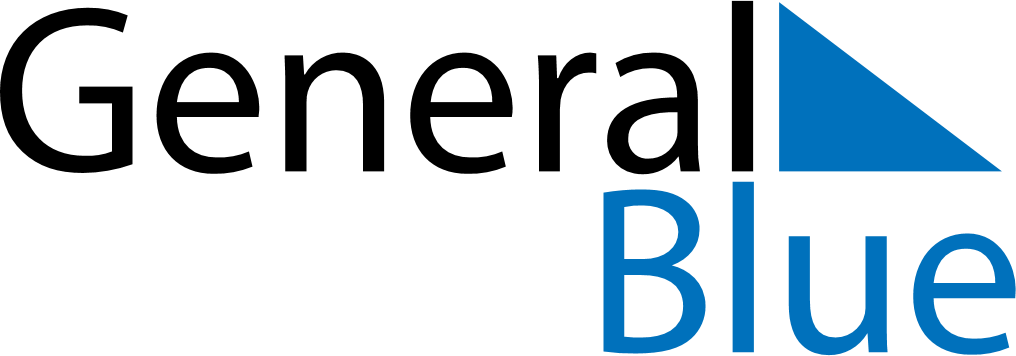 July 2027July 2027July 2027JapanJapanSundayMondayTuesdayWednesdayThursdayFridaySaturday123456789101112131415161718192021222324Marine Day25262728293031